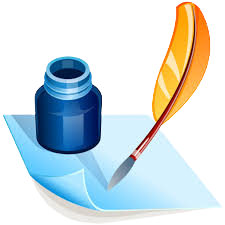 Учись играя:рабочая тетрадь по русскому языку5 классЗнаний много не бывает,
И об этом каждый знает.
Учимся порой всю жизнь, 
К знаниям всегда стремись.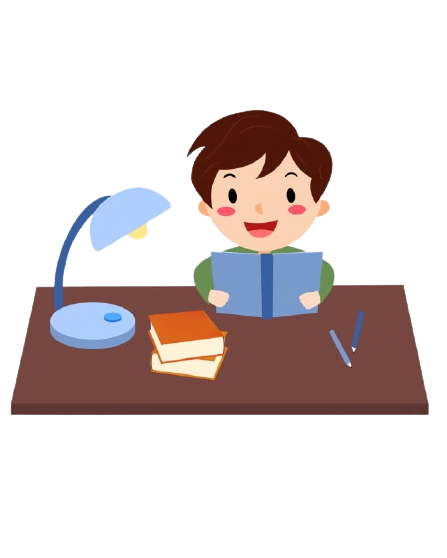 ВведениеЗдравствуйте, дорогие ребята! Перед вами рабочая тетрадь по русскому языку. В ней собраны упражнения, которые помогут вам при изучении нашего богатого, сложного, но такого интересного языка! Упражнения в тетради не простые: они представлены в виде увлекательных игр. Таким образом вам будет проще осваивать новый материал, и учеба превратится в удовольствие.Упражнения представлены в виде ссылок, которые необходимо вставить в поисковую строку. Как только вы вставите ссылку в строку и нажмете «Enter», перед вами сразу появится задание. Хотим отметить, что задания разработаны на платформе для создания интерактивных упражнений «LearningApps».Обратите внимание: упражнения в рабочей тетради разделены на уровни.1 уровень – выполнение задания по образцу.2 уровень – выполнение задания по инструкции.3 уровень – творческое задание, которое необходимо выполнить самостоятельно.  Переходя на новый уровень, вы совершенствуете свои знания и умения. Также каждой изучаемой теме соответствует своя тематика. Например, «Братья наши меньшие», «Наш общий дом», «Лесная сказка» и т.д. Все это делает изучаемый материал более близким для вас, а также расширяет кругозор.Ребята, хотим пожелать вам интересной учебы! Развивайтесь, узнавайте что-то новое, творите и всегда помните о том, что знания – сила!Примечание: на данный момент тетрадь находится в разработке, поэтому представленный вариант содержит задания лишь по пяти темам.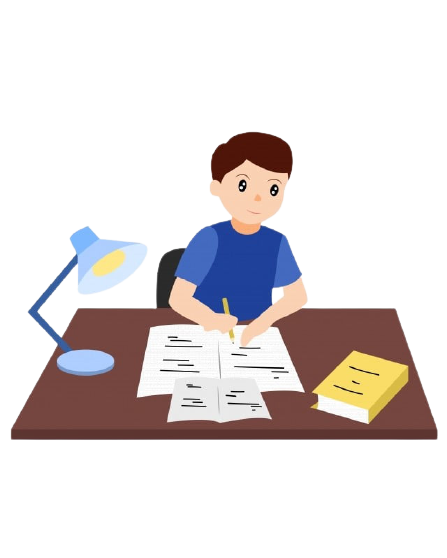 СодержаниеЧто обозначает имя существительное? 

Братья наши меньшие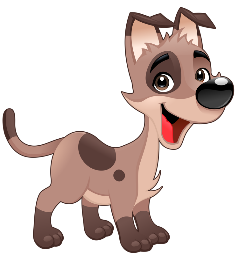 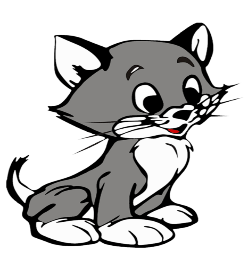 Уровень 1Задание: распределите слова по группам. Образец: Птицы – воробей, павлин, попугай.К какой части речи относятся данные слова? На какой вопрос они отвечают? Что обозначают?Ссылка на задание: https://learningapps.org/watch?v=pgfkw9dea21Уровень 2Задание: прочитайте текст. Отметьте только имена существительные.Ссылка на задание: https://learningapps.org/watch?v=phpbj9se521Уровень 3У вас есть домашнее животное? А может быть, вы хотели бы завести питомца? Напишите в тетради небольшое сочинение (8-10 предложений). В сочинении расскажите о вашем домашнем животном. Вы можете рассказать, как о вашем реальном питомце, так и придумать его. В тексте сочинения найдите существительные и подчеркните их. Напишите, на какой вопрос они отвечают.Одушевленные и неодушевленные имена существительные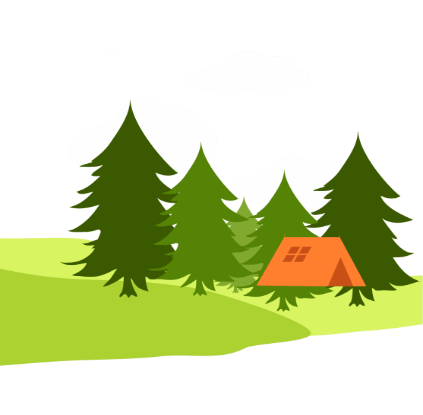 Лесная сказкаУровень 1Задание: распределите слова по группам.Образец: охотник (кто?) - одушевленное существительное, тополь (что?) - неодушевленное существительное.Устно ответьте на вопрос: какие слова не относятся к теме "Лес"?Ссылка на задание: https://learningapps.org/watch?v=p1ffp5f7k21Уровень 2Задание: выделите в тексте одушевленные существительные.Ссылка на задание: https://learningapps.org/watch?v=pu8ma54oj21Уровень 3Прогуляться по лесу так приятно! Давайте отправимся в мысленное путешествие по лесу. Напишите небольшое сочинение (8-10 предложений) по теме «Лесная прогулка». Что вы видите вокруг себя? Каких зверей вы встречаете? Какие запахи чувствуете? Старайтесь описывать максимально детально, включите воображение! В тексте сочинения найдите имена существительные и подпишите, какими они являются: одушевленными или неодушевленными. Имена существительные собственные и нарицательные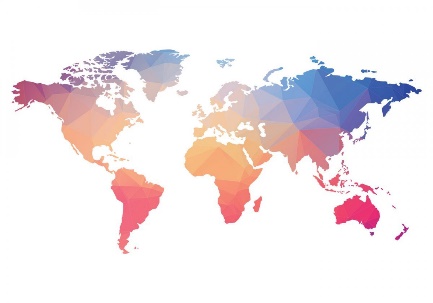 Наш общий домУровень 1Задание: допишите к именам собственным нарицательные существительные.Образец: Австралия, Бразилия, Италия, Россия, Канада - страны.С какой буквы пишутся имена собственные? Как пишутся нарицательные существительные?Ссылка на задание: https://learningapps.org/watch?v=pj2d5xddj21 Уровень 2Задание: соедините слово и букву, с которой это слово начинается. Перед вами карточки, которые нужно соединить между собой. На одних написаны слова, но первые буквы в них в скобочках. Выбрав одну из двух букв в скобочках, вы должны найти ее на карточке с буквой и соединить. Чтобы правильно выполнить задание, необходимо помнить, с какой буквы пишутся нарицательные и собственные имена существительные.Ссылка на задание: https://learningapps.org/watch?v=pf3yivvtj21 Уровень 3«Я по городу гуляю, всё кругом я замечаю…»Каждый из нас любит гулять, верно? А замечаете ли вы названия улиц, переулков, памятников? Совершите мысленную или реальную прогулку по родному городу (посёлку, деревне) и напишите названия улиц /переулков /памятников /парков/ достопримечательностей и др., которые вы увидели или вспомнили.Оформите ответ в виде небольшого сочинения, в котором вы описываете свою прогулку.Начать можно так: «Мне нравится гулять по родному городу (посёлку и др.). Выхожу из дома, передо мной улица название улицы…».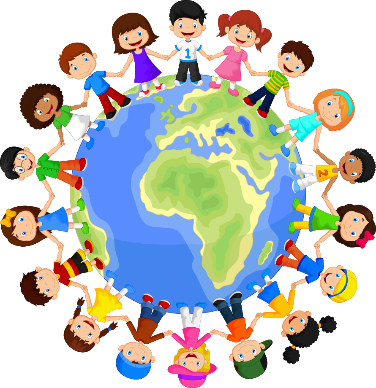 Род имен существительныхМир вокруг насУровень 1Задание: соедините слова и их значения друг с другом.Образец: плакса – тот, кто много плачет.Ссылка на задание: https://learningapps.org/view11187634Уровень 2Задание: определи род имен существительных.Ссылка на задание: https://learningapps.org/view10720301Уровень 3Напишите небольшой рассказ (5-7 предложений), используя слова для справок:непоседа, дом, роза, стол, чистюля, кошка, солнце, окно	Число имен существительных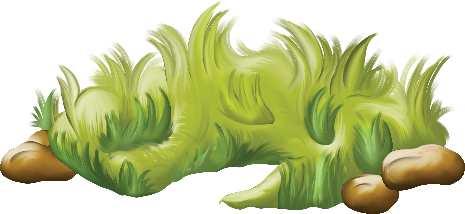 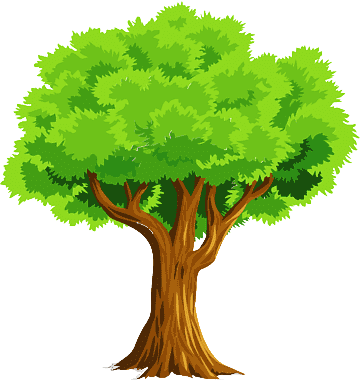 Наша удивительная природаУровень 1Измените число имён существительных.Образец: цветок - цветы, горы - гора.Ссылка на задание: https://learningapps.org/watch?v=p0gbxr6qj21Уровень 2Прочитайте текст. В пропуск впишите число имени существительного, в котором оно употреблено. Заметьте: писать нужно "единственное" либо "множественное".Ссылка на задание: https://learningapps.org/watch?v=p0j353x1j21Уровень 3Наша природа очень красива! И каждому человеку необходимо беречь её и заботиться о ней. Что бы вы могли сделать, чтобы сохранить красоту природы? Составьте небольшой список добрых дел, благодаря которому наша природа останется в первозданном виде. Например:1. Я не рву цветы.2. Я собираю мусор после пикника.3. Я выбрасываю мусор в специальные урны. В составленном вами списке найдите имена существительные и укажите их число.Братья наши меньшие                     5Лесная сказка                     6Наш общий дом                     8Мир вокруг нас                   10Наша удивительная природа                     11